A Level MathematicsChapter 6 - MechanicsProjectilesChapter Overview1. Horizontal Projection2. Horizontal and Vertical Components3. Projection at any Angle4. Projectile Motion Formulae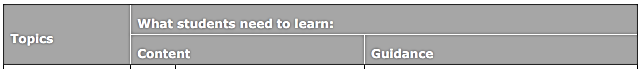 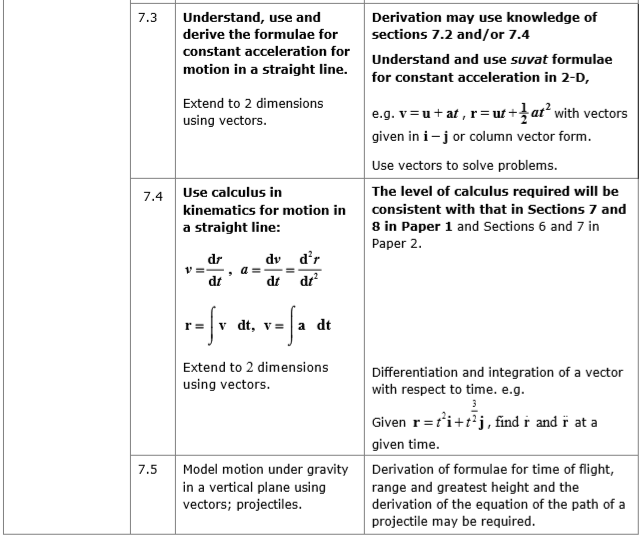 A particle moving in a vertical plane under gravity is sometimes called a projectile. You can use projectile motion to model the flight of e.g. a golf ball.Horizontal MotionThe horizontal motion of a projectile is modelled as having constant velocity (), so . Use  and  to denote horizontal velocity components.The vertical motion of a projectile is modelled as having constant acceleration due to gravity (). Use SUVAT - careful with directions! Use  and  to denote vertical velocity components.ExampleA ball is thrown horizontally with speed 20ms-1, from the top of a building, which is 30m high. Find:a) The time the ball takes to reach the ground.b) The distance between the bottom of the building and the point where the ball hits the ground.ExampleA particle is projected horizontally with a velocity of 39.2ms-1. Find the horizontal and vertical components of the velocity of the particle 3s after projection. Find also the speed and direction of the motion of the particle.Horizontal and Vertical Components of VelocityWhen a particle is projected with initial velocity U at an angle  above the horizontal:The horizontal component of the initial velocity is UcosThe vertical component of the initial velocity is UsinWhen the particle is at its highest point, the vertical velocity = 0.The speed of the object is the magnitude of the velocity vector.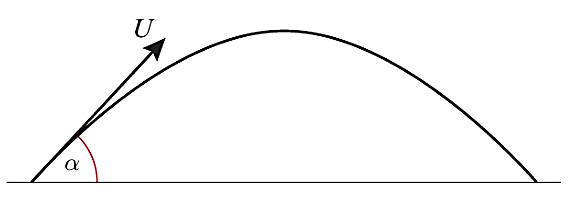 Example (Textbook Exercise 6B Q4)A particle is projected from the top of a building with initial velocity of 28ms-1 at an angle  below the horizontal, where .a) Find the horizontal and vertical components of the initial velocityb) Express the initial velocity as a vector in terms of i and j.Projection at Any AngleWe can solve problems with particles projected at any angle by resolving the initial velocity into horizontal and vertical components.Range = distance from point at which the particle was projected to the point where it strikes the horizontal planeTime of Flight = time taken by particle to move from its point of projection to the point where it strikes the horizontal planeA projectile reaches its point of greatest height when the vertical component of its velocity, .ExampleA particle is projected from a point on a horizontal plane and has an initial velocity of  at an angle of elevation of 60O. Find the greatest height reached by the particle and the time taken to reach this point. Also find the range of the particle.ExampleA golfer hits a ball with a velocity of 52ms-1, at an angle  above the horizontal where a) Set up a mathematical model, stating any assumptions madeb) Determine the time for which the ball is at least 15m above the ground (take g = 10ms-2)Test Your Understanding (EdExcel M2 May 2012 Q7)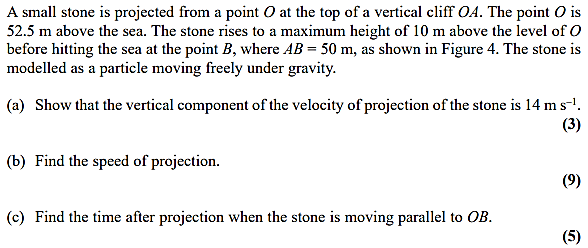 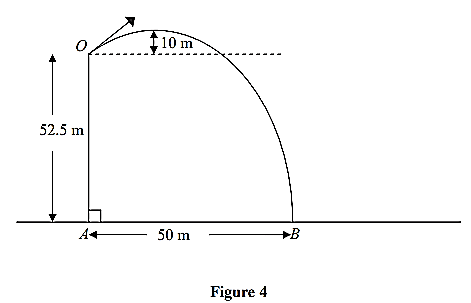 Extension Question:A ball is projected from ground level at an angle of . Prove that when the ball hits the ground, the distance the ball has travelled along the ground is maximised when .(Year 2 differentiation knowledge required)Projection motion FormulaeYou must be able to derive general formulae related to the motion of a particle which is projected from a point on a horizontal plane and moves freely under gravity.Deriving the Time of Flight (T) and the Range (R)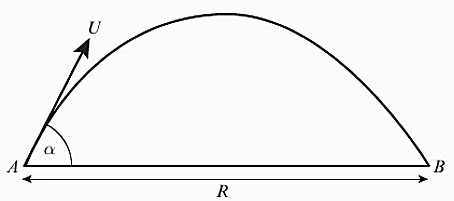 A particle is projected from a point on a horizontal plane with an initial velocity  at an angle  above the horizontal and moves freely under gravity until it hits the plane at point .Given that that acceleration due to gravity is , find expressions for:the time of flight, the range, , on the horizontal plane.Deriving the Equation of the TrajectoryWhen a particle is projected from a point O, on a horizontal plane, the equation of the trajectory may be obtained by taking x and y axes through the point of projection, O, as shown on the diagram.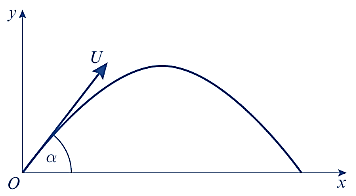 A particle is projected from a point with speed  at an angle of elevation  and moves freely under gravity. When the particle has moved a horizontal distance , its height above the point of projection is .Show that A particle is projected from a point  on a horizontal plane, with speed 28 ms-1 at an angle of elevation . The particle passes through a point , which is at a horizontal distance of 32m from  and at a height of 8m above the plane.(b) Find the two possible values of , giving your answers to the nearest degree.Exam Note: You may be asked to derive these. But don’t attempt to memorise them or actually use them to solve exam problems – instead use the techniques used earlier in the chapter.